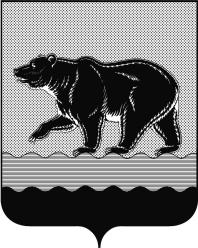 СЧЁТНАЯ ПАЛАТАГОРОДА НЕФТЕЮГАНСКА16 микрорайон, 23 дом, помещение 97, г. Нефтеюганск, 
Ханты-Мансийский автономный округ - Югра (Тюменская область), 628310  тел./факс (3463) 20-30-55, 20-30-63 E-mail: sp-ugansk@mail.ru www.admugansk.ruЗаключение на проект изменений в муниципальную программу «Дополнительные меры социальной поддержки отдельных категорий граждан города Нефтеюганска»Счётная палата города Нефтеюганска на основании статьи 157 Бюджетного кодекса Российской Федерации, Положения о Счётной палате города Нефтеюганска, утверждённого решением Думы города Нефтеюганска от 27.09.2011 № 115-V, рассмотрев проект изменений в муниципальную программу «Дополнительные меры социальной поддержки отдельных категорий граждан города Нефтеюганска» (далее по тексту – проект изменений), сообщает следующее:	1. При проведении экспертно-аналитического мероприятия учитывалось наличие экспертизы проекта изменений:	1.1. Департамента финансов администрации города Нефтеюганска на предмет соответствия бюджетному законодательству Российской Федерации и возможности финансового обеспечения его реализации из бюджета города Нефтеюганска.	1.2. Департамента экономического развития администрации города Нефтеюганска на предмет соответствия:	- проекта изменений Порядку принятия решения о разработке муниципальных программ города Нефтеюганска, их формирования, утверждения и реализации, утверждённому постановлением администрации города Нефтеюганска от 18.04.2019 № 77-нп «О модельной муниципальной программе города Нефтеюганска, порядке принятия решения о разработке муниципальных программ города Нефтеюганска, их формирования, утверждения и реализации» (далее по тексту – Порядок от 18.04.2019 № 77-нп):	- программных мероприятий целям муниципальной программы;	- сроков реализации муниципальной программы задачам;	- целевых показателей, характеризующих результаты реализации муниципальной программы, показателям экономической, бюджетной и социальной эффективности;	- требованиям, установленным нормативными правовыми актами в сфере управления проектной деятельностью. 2. Предоставленный проект изменений соответствует Порядку от 18.04.2019 № 77-нп.3. Проектом изменений планируется уменьшить финансовое обеспечение муниципальной программы в 2020 году на сумму 6 158,400 тыс. рублей, в том числе:3.1. По мероприятию 1.1 «Дополнительные гарантии и дополнительные меры социальной поддержки детей-сирот и детей, оставшихся без попечения родителей, лиц из их числа, а также граждан, принявших на воспитание детей, оставшихся без попечения родителей» администрации города Нефтеюганска   на основании уведомления Департамента финансов ХМАО-Югры о предоставлении субсидии, субвенции, иного межбюджетного трансферта, имеющего целевое назначение от 29.10.2020 № 290/10/219 уменьшить финансирование на сумму 1 586,300 тыс. рублей за счёт субвенции из бюджета автономного округа, в связи с сокращением расходов на выплату вознаграждения приёмным родителям по достижению совершеннолетия детей, проживающих в приёмных семьях.3.2. По программному мероприятию 1.2 «Повышение уровня благосостояния граждан, нуждающихся в особой заботе государства» на основании уведомления о предоставлении субсидии, субвенции, иного межбюджетного трансферта, имеющего целевое назначение от 21.10.2020         № 290/10/206 уменьшить объём финансирования муниципальной программы на 3 620,166 тыс. рублей департаменту муниципального имущества администрации города Нефтеюганска, предусмотренный на приобретение жилых помещений детям-сиротам и детям, оставшимся без попечения родителей. 3.3. По мероприятию 2.1 «Исполнение органом местного самоуправления отдельных государственных полномочий по осуществлению деятельности по опеке и попечительству» администрации города Нефтеюганска на основании уведомления Департамента финансов ХМАО-Югры о предоставлении субсидии, субвенции, иного межбюджетного трансферта, имеющего целевое назначение от 21.10.2020 № 290/10/206  уменьшить расходы в общей сумме 951,934 тыс. рублей, из них:  - уменьшить финансирование на 525,000 тыс. рублей за счёт субвенции из бюджета автономного округа выделенной на компенсацию расходов на оплату стоимости проезда и провоза багажа к месту использования отпуска и обратно для лиц, работающих в районах Крайнего Севера и приравненных к ним местностях, и членов их семей;- уменьшить финансирование на 466,800 тыс. рублей за счёт субвенции из бюджета автономного округа на подготовку замещающих родителей.- увеличить расходы за счёт средств местного бюджета на частичную компенсацию стоимости санаторно-курортных путёвок сотрудникам управления опеки и попечительства администрации города Нефтеюганска и взносов по обязательному социальному страхованию в общей сумме        39,866 тыс. рублей.	4. Финансовые показатели, содержащиеся в проекте изменений, соответствуют расчётам, предоставленным на экспертизу.		По итогам проведения финансово-экономической экспертизы, предлагаем направить проект изменений на утверждение. Председатель 									 С.А. Гичкина Исполнитель:инспектор инспекторского отдела № 2 Счётной палаты города  НефтеюганскаКапитонова Раушания ИсхаковнаТел. 83463203948Исх.СП-513-0 от 07.12.2020